[B.Sc]
Assistant lecturer 
B.Sc. Textile Engineering , Engineering Faculty, Bahir Dar University
Mobile:   +251914730324, E-mail :E-mail: :Seni_asme@yahoo.com
COC: GArment and Fashion Design  ,LRI Team:  Product Development
Areas of Research Interest
Pattern Engineering
Computer Aided Design
Wearable Technology
Fashion Technology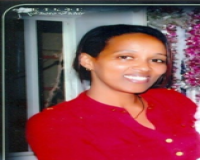 